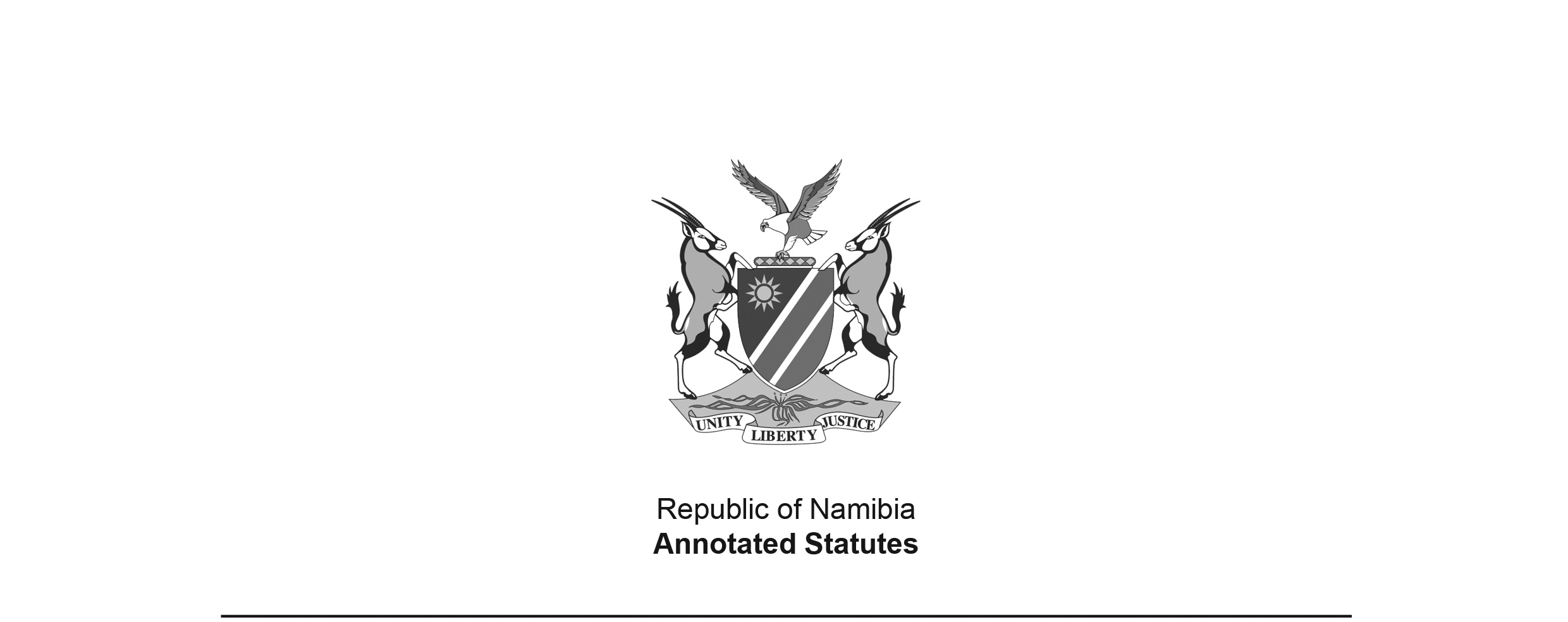 Additional Appropriation Act 14 of 2001(GG 2671)came into force on date of publication: 24 December 2001ACTTo appropriate supplementary amounts of money to meet additional financial requirements of the State during the financial year ending 31 March 2002.(Signed by the President on 11 December 2001)BE IT ENACTED by the Parliament of the Republic of Namibia, as follows:Appropriation of amounts of money for financial requirements of the State1.	Subject to the State Finance Act, 1991 (Act No. 31 of 1991), the amounts of money shown in the Schedule are appropriated as a charge to the State Revenue Fund for additional financial requirements of the State during the financial year ending 31 March 2002.Short title2.	This Act is called the Additional Appropriation Act, 2001.SCHEDULEVOTE NO.TITLEAMOUNT APPROPRIATED N$01President22 260 00002Prime Minister6 536 00003National Assembly9 016 00004Auditor-General323 00005Civic Affairs238 00006Police137 379 00007Foreign Affairs, Information and Broadcasting7 446 00008Defence191 553 00009Finance302 873 00010Basic Education, Sport and Culture271 672 00011National Council2 564 00012Women’s Affairs and Child Welfare[This Ministry name is reproduced here as it appears in the Government Gazette. The name of this Ministry at the time was “Ministry of Women Affairs and Child Welfare”. See 
Proc. 8/2000 and Proc. 9/2000 (GG 2366), dated 7 July 2000.]4 330 00013Health and Social Services50 899 00014Labour2 889 00015Mines and Energy1 715 00016Justice12 223 00017Regional and Local Government and Housing7 369 00018Environment and Tourism2 024 00019Trade and Industry3 894 00020Agriculture, Water and Rural Development20 866 00021Prisons and Correctional Services7 967 00022Fisheries and Marine Resources4 147 00023Works-24Transport and Communication2 043 00025Lands, Resettlement and Rehabilitation3 122 00026National Planning Commission13 264 00027Higher Education, Training and Employment Creation5 975 00028Electoral Commission321 000TOTAL1 094 908 000